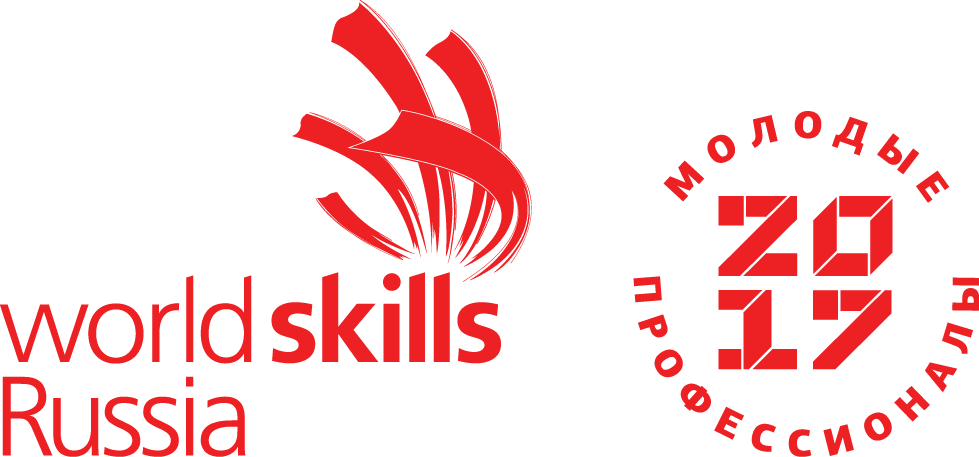                                         Программа                                          мероприятий V Регионального чемпионата «Молодые профессионалы (Ворлдскиллс Россия)» в городе Волгограде в 2019 году по компетенции «Веб-дизайн и разработка»Дата проведения: с11 ноября по 16 ноября 2019 годаМесто проведения: ГБПОУ ВИТ, г. Волгоград, ул. Арсеньева, д. 8ВремяМероприятияС-2, 10 ноября (воскресенье)С-2, 10 ноября (воскресенье)8.00-20.00Прибытие и размещение экспертов. Подготовка конкурсной площадки, монтаж оборудования. С-1, 11 ноября (понедельник)С-1, 11 ноября (понедельник)8.00 -  8.30Прибытие участников и экспертов на площадку8.30- 12.00Регистрация участников. Жеребьевка, инструктаж участников по ТБ и ОТ. Знакомство участников чемпионата с площадкой.8.30 -12.00Совещание главных региональных экспертов с экспертами.  Работа экспертов: обсуждение конкурсного задания, технического описания компетенции,  критериев оценки. Внесение изменений в конкурсную документацию. Подписание протокола утверждения конкурсной документации.12.00-12.30Обед (для участников и экспертов)12.30-14.00Работа экспертов. Оформление протоколов. Подготовка готовых пакетов медиа-файлов для модулей задания.14.00-15.00Трансферы на церемонию Торжественного открытия Регионального Чемпионата «Молодые профессионалы (Ворлдскиллс Россия)»15.00-16.00Торжественная церемония открытия Регионального Чемпионата «Молодые профессионалы (Ворлдскиллс Россия)» С1, 12 ноября (вторник)С1, 12 ноября (вторник)8.00-8.50Брифинги участников и экспертов чемпионата8.50-9.00Инструктаж участников по ТБ и ОТ. Подписание протоколов9.00-12.00Выполнение участниками модуля 1.12.00-12.30Обед (для участников и экспертов)13.30-15.30Выполнение участниками модуля  2. Проверка модуля 1 экспертами15.30-19.00Проверка модуля 2 экспертами. Работа экспертов по подведению итогов дня. Занесение результатов в CISС2, 13 ноября (среда)С2, 13 ноября (среда)8.00-8.50Брифинги участников и экспертов чемпионата8.50-9.00Инструктаж участников по ТБ и ОТ. Подписание протоколов9.00-12.00Выполнение участниками модуля 3. 12.00-12.30Обед (для участников и экспертов)13.30-15.30Выполнение участниками модуля 4. Проверка модуля 3 экспертами15.30-19.00Проверка модуля 4 экспертами. Работа экспертов по подведению итогов дня. Занесение результатов в CISС3, 14 ноября (четверг)С3, 14 ноября (четверг)8.00-8.50Брифинги участников и экспертов чемпионата8.50-9.00Инструктаж участников по ТБ и ОТ. Подписание протоколов чемпионата9.00-12.00Выполнение участниками модуля 5 (1 часть) 12.00-12.30Обед (для участников и экспертов)12.30-14.30Выполнение участниками модуля 5 (2 часть)14.30-19.00Проверка модуля 5 экспертами. Работа экспертов по подведению итогов дня. Подведение итогов конкурса (заполнение и занесение результатов CIS)С+1, 15  ноября (пятница)С+1, 15  ноября (пятница)8.00–10.00Организационные мероприятия на конкурсных площадках. Совещания экспертов. Составление отчетов. Предложения и замечания по итогам Чемпионата.10.00–14.00Демонтаж площадки14.00–15.00Трансферы на церемонию Торжественного закрытия Регионального Чемпионата «Молодые профессионалы (Ворлдскиллс Россия)» 15.00–16.00Торжественная церемония закрытия Регионального Чемпионата «Молодые профессионалы (Ворлдскиллс Россия)»